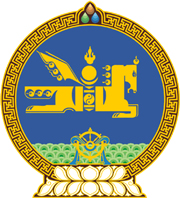 МОНГОЛ УЛСЫН ХУУЛЬ2018 оны 06 сарын 27 өдөр                                                                  Төрийн ордон, Улаанбаатар хотДАЙЧИЛГААНЫ ТУХАЙ ХУУЛЬД НЭМЭЛТ ОРУУЛАХ ТУХАЙ1 дүгээр зүйл.Дайчилгааны тухай хуулийн 28 дугаар зүйлд доор дурдсан агуулгатай 28.4 дэх хэсэг нэмсүгэй: “28.4.Орон нутгийн хамгаалалтын тухай хуулийн 11.5, 11.6-д заасан сургалтыг энэ хуулийн 28.1.1-д заасан сургалттай хамтатган зохион байгуулж болно.”2 дугаар зүйл.Энэ хуулийг Орон нутгийн хамгаалалтын тухай хууль хүчин төгөлдөр болсон өдрөөс эхлэн дагаж мөрдөнө. 	МОНГОЛ УЛСЫН 	ИХ ХУРЛЫН ДАРГА					       М.ЭНХБОЛД